DODATEK Č. 4 KE SMLOUVĚ O POSKYTNUTÍ FINANČNÍ KOMPENZACE(dále jen „Dodatek“)uzavřený mezi následujícími smluvními stranami:Takeda Pharmaceuticals Czech Republic s.r.o.Sídlo: Škrétova 490/12, Vinohrady, 120 00 Praha 2IČO: 604 69 803DIČ: CZ60469803Bankovní účet: 3144700018/7910 vedený u Deutsche Bank AGZapsaná v obch. rejstříku vedeném Městským soudem v Praze pod sp. zn. C 25754 (dále jen „Společnost”)a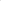 Fakultní nemocnice Brno Sídlo: Jihlavská 20, 625 00 BrnoIČO: 65269705	DIČ: CZ65269705Bankovní spojení: bankovní účet č. 71234621/0710 vedený u ČNB, Rooseveltova 18, 601 10 Brno	(dále jen „Odběratel“)(Společnost a Odběratel dále též společně jen „Strany“ a jednotlivě „Strana“)Úvodní ustanoveníStrany uzavřely dne 11. 12. 2020 Smlouvu o poskytnutí finanční kompenzace, dne 7. 6. 2021 Dodatek č. 1, dne 22. 8. 2023 Dodatek č. 2 a dne 22. 8. 2023 Dodatek č. 3 (dále jen „Smlouva“), ve které se Společnost zavázala, za podmínek sjednaných ve Smlouvě a v návaznosti na závazek Společnosti vůči zdravotním pojišťovnám o obchodování s produkty, poskytnout Odběrateli finanční kompenzaci za odběr produktů.xxxxxxxxxxxxxxxxxxxxxxxxxxxxxxxxxxxxxxxxxxxxxxxxxxxxxxxxxxxxxxxxxxxxxxxxxxxxxxxxxxxxxxxxxxxxxxxxxxxxxxxxxxxxxxxxxxxxxxxxxxxxxxxxxxxxxxxxxxxxxxxxxxxxxxxxxxxxxxxxxxxxxxxxxxxxxxxxxxxxxxxxxxxxxxxxxxxxxxxxxxxxxxxxxxxxxxxxxxx.Strany se dohodly zařazení Zboží do Smlouvy a současně na rozšíření o novou Přílohu č. 2 Smlouvy.Strany se dohodly, že Společnost za stanovených podmínek poskytne Odběrateli finanční kompenzaci za odběr Zboží v indikaci specifikované v Příloze č. 2 Smlouvy.Vzhledem k výše uvedenému uzavírají Strany tento písemný Dodatek, prostřednictvím kterého upravují a doplňují znění Smlouvy.Předmět Dodatkuxxxxxxxxxxxxxxxxxxxxxxxxxxxxxxxxxxxxxxxxxxxxxxxxxxxxxxxxxxxxxxxxxxxxxxxxxxxxxxxxxxxxxxxxxxxxxxxxxxxxxxxxxxxxxxxxxxxxxxxxxxxxxxxxxxxxxxxxxxxxxxxxxxxxxxxxxxxxxxxxxxxxxxxxxxxxxxxxxxxxxxxxxxxxxxxxxxxxxxxxxxxxxxxxxxxxxxxxxxxxxxxxxxxxxxxxxxxxxxxxxxxxxxxxxxxxxxxxxxxxxxxxxxxxxxxxxxxxxxxx.Odběratel prohlašuje, že Zboží, u kterého bude žádat Kompenzaci dle tohoto Dodatku, použije výhradně pro uspokojení potřeb svých pacientů. Strany se dohodly, že Odběratel nemá nárok na Kompenzaci ve smyslu tohoto Dodatku u Zboží, kterému byla přiznána úhrada, ať již jednorázová nebo obecná, z prostředků veřejného zdravotního pojištění pro danou indikaci. V případě neschválení léčby revizním lékařem v rámci indikace specifikované v Příloze č. 2 Smlouvy Společnost poskytne Kompenzaci dle bodu 2.1.Prohlášení StranSpolečnost prohlašuje, že účel tohoto Dodatku nemá propagační charakter.Strany prohlašují, že uzavření a plnění tohoto Dodatku není přímo ani nepřímo prostředkem přesvědčování či motivace k užívání, předepisování či doporučování produktů nebo k jakémukoli ovlivnění výsledků klinických hodnocení produktů či k přímému nebo nepřímému vlivu na přijímání jakýchkoli rozhodnutí, týkajících se Společnosti či jejích produktů. Pro účely tohoto odstavce budou za produkty považovány jakékoli produkty Společnosti nebo osob přímo či nepřímo ovládajících Společnost, ovládaných Společností nebo pod společnou kontrolou se Společností.Závěrečná ustanoveníTento Dodatek nabývá platnosti okamžikem jeho podpisu poslední Stranou a účinnosti dnem uveřejnění v registru smluv.Znění tohoto Dodatku zcela odpovídá dřívější ústní dohodě Stran ze dne 1. 4. 2024 a podle které Strany postupovaly již před podpisem tohoto písemného znění Dodatku, a Strany si tímto obsah této ústní dohody v písemné formě potvrzují.Společnost prohlašuje, že informace obsažené v odst. 1.2, 2.1 a v Příloze č. 2 Smlouvy považuje za své obchodní tajemství, a to ve smyslu konkurenčně významných, určitelných, ocenitelných a v příslušných obchodních kruzích běžně nedostupných skutečností, mj. také identifikaci Zboží, stanovení vzoru a způsobu stanovení výši Kompenzace, případně též cenu balení Zboží, bude-li v příslušné Příloze uvedena. S ohledem na tuto skutečnost Společnost uvedená data prohlašuje za data vyloučená z uveřejnění podle ustanovení § 3 odst. 1 a odst. 2 zákona č. 340/2015 Sb., o registru smluv (dále jen „zákon o RS“).Je-li dána zákonná povinnost k uveřejnění Dodatku v registru smluv dle zákona o RS, dohodly se Strany, že takovou povinnost splní Odběratel v souladu s ustanovením § 5 odst. 2 zákona o RS, a to po anonymizaci a znečitelnění údajů uvedených v předchozím odstavci v souladu s § 5 odst. 8 zákona o RS, které nepodléhají uveřejnění v registru smluv. Za tímto účelem Společnost zpracuje anonymizovanou verzi Dodatku s vyloučením dat z uveřejnění (zejména odst. 1.2, 2.1 a Přílohy č. 2 Smlouvy) a zašle ji Odběrateli pro účely uveřejnění v registru smluv ve strojově čitelném formátu na email: xxxxxxxxxxxxxxxxxxxxxxxxxS výjimkou změn zde uvedených, všechna práva a povinnosti stanovené Smlouvou zůstávají beze změn. V případě nesrovnalostí mezi ustanoveními Smlouvy a tohoto Dodatku mají přednost ustanovení tohoto Dodatku.Pojmy uvedené v tomto Dodatku velkými písmeny mají stejný význam, jako mají ve Smlouvě, pokud z textu nevyplývá něco jiného.Strany prohlašují, že si Dodatek před jeho podepsáním přečetly a že jeho obsah odpovídá jejich pravé, vážné a svobodné vůli, což stvrzují svými níže připojenými podpisy.Za Společnost: 					Za Odběratele: 	V Praze dne 17. 4. 2024					V Brně dne 26. 4. 2024_______________________________			_________________________________Takeda Pharmaceuticals Czech Republic s.r.o. 	Fakultní nemocnice BrnoAleš Lindovský, prokurista	MUDr. Ivo Rovný, MBA, ředitel_________________________________Takeda Pharmaceuticals Czech Republic s.r.o.Roman Šnajdr, prokurista